Č. j. 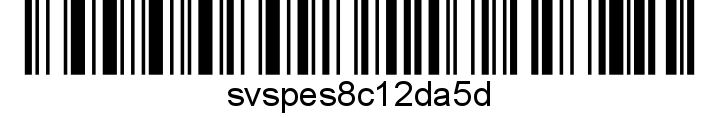 Nařízení Státní veterinární správy Městská veterinární správa v Praze Státní veterinární správy (dále jenom „MěVS v Praze SVS“) jako místně a věcně příslušný správní orgán podle ustanovení § 49 odst. 1 písm. c) zák. č. 166/1999 Sb., o veterinární péči a o změně některých souvisejících zákonů (veterinární zákon), ve znění pozdějších předpisů (dále jenom „veterinární zákon“), v souladu s ustanovením §54 odst. 2 písm. a) a odst. 3 a § 75a odst. 1 a 2 veterinárního zákona, nařízením Evropského parlamentu a Rady (EU) 2016/429 ze dne 9. března 2016 o nákazách zvířat a o změně a zrušení některých aktů v oblasti zdraví zvířat („právní rámec pro zdraví zvířat“), v platném znění, a nařízením Komise v přenesené pravomoci (EU) 2020/687 ze dne 17. prosince 2019, kterým se doplňuje nařízení Evropského parlamentu a Rady (EU) 2016/429, pokud jde o pravidla pro prevenci a tlumení určitých nákaz uvedených na seznamu, v platném znění, rozhodla takto:Čl. 1Ukončení mimořádných veterinárních opatřeníMimořádná veterinární opatření uvedená v Nařízení Státní veterinární správy č. j. SVS/2023/028134-A ze dne 20.02.2023 ve znění Nařízení Státní veterinární správy č. j. SVS/2023/028790-A ze dne 21.02.2023 a Nařízení Státní veterinární správy č. j. SVS/2023/038845-A ze dne 14.03.2023 k zamezení šíření nebezpečné nákazy – vysoce patogenní aviární influenzy v hlavním městě Praze se ukončují. Čl. 2Společná a závěrečná ustanoveníToto nařízení nabývá podle § 2 odst. 1 a § 4 odst. 1 a 2 zákona č. 35/2021 Sb., o Sbírce právních předpisů územních samosprávných celků a některých správních úřadů z důvodu ohrožení života, zdraví, majetku nebo životního prostředí, platnosti a účinnosti okamžikem jeho vyhlášení formou zveřejnění ve Sbírce právních předpisů. Datum a čas vyhlášení nařízení je vyznačen ve Sbírce právních předpisů.Toto nařízení se vyvěšuje na úředních deskách krajského úřadu a všech obecních úřadů, jejichž území se týká, na dobu nejméně 15 dnů a musí být každému přístupné u krajské veterinární správy, krajského úřadu a všech obecních úřadů, jejichž území se týká.Státní veterinární správa zveřejní oznámení o vyhlášení nařízení ve Sbírce právních předpisů na své úřední desce po dobu alespoň 15 dnů ode dne, kdy byla o vyhlášení vyrozuměna. Dnem účinnosti tohoto nařízení se ruší nařízení Státní veterinární správy č. j: SVS/2023/028134-A ze dne 20.02.2023, SVS/2023/028790-A ze dne 21.02.2023 a SVS/2023/038845-A ze dne 14.03.2023. V  dne ředitel podepsáno elektronickyObdrží:Hlavní město Praha, Mariánské náměstí 2/2, 110 01 Praha, 48ia97hÚřad Městské části Praha 4, Antala Staška 2059/80b, 140 46 Praha 4-Krč, ergbrf7Úřad Městské části Praha 10, Vršovická 68, 101 38 Praha 10, irnb7wgÚřad městské části Praha 11, Ocelíkova 672/1, 149 41 Praha 415, nr5bpciÚřad Městské části Praha 14, Bratří Venclíků 1073, 198 21 Praha 9, pmabtfaÚřad Městské části Praha 15, Boloňská 478/1, 109 00 Praha 10, nkybvp5Úřad městské části Praha 21, Staroklánovická 260, 190 16 Praha 9 - Újezd nad Lesy, bz3bbxjÚřad městské části Praha 22, Nové náměstí 1250, 104 00 Praha 114, 42ebvneÚřad Městské části Praha-Benice, Květnového povstání 21, 103 00 Praha-Benice, ftfbtyvÚřad Městské části Praha-Běchovice, Českobrodská 3, 190 11 Praha-Běchovice, erdb3s9Úřad Městské části Praha-Dolní Měcholupy, Dolnoměcholupská 168/37, 109 00 Praha 10, i82bw8sÚřad Městské části Praha-Dolní Počernice, Stará obec 10, 190 12 Praha 9, ehpb75mÚřad Městské části Praha-Dubeč, Starodubečská 401/36, 107 00 Praha-Dubeč, bm4bju9Úřad Městské části Praha-Klánovice, U Besedy 300, 190 14 Praha 9-Klánovice, 2u4aks8Úřad Městské části Praha-Koloděje, K Jízdárně 9/20, 190 16 Praha 9-Koloděje, haiaksgÚřad Městské části Praha-Kolovraty, Mírová 364, 103 00 Praha 10-Kolovraty, xa2a9svÚřad Městské části Praha-Královice, K Nedvězí, 104 00 Praha 10-Královice, z92bva7Úřad Městské části Praha-Křeslice, Štychova 2, Křeslice, 104 00 Praha 114, 5z8aktmÚřad Městské části Praha-Kunratice, K Libuši 7/10, 148 00 Praha-Kunratice, cxnbudpÚřad Městské části Praha-Libuš, Libušská 35, 142 00 Praha 4-Libuš, u8xaktrÚřad Městské části Praha-Nedvězí, Únorová 3/15, 103 00 Praha 10, kfnaktvÚřad Městské části Praha-Petrovice, Edisonova 429, 109 00 Praha 10-Petrovice, wmmbtkeÚřad Městské části Praha–Šeberov, K Hrnčířům 160, 149 00 Praha 4 – Šeberov, r3ibjtiÚřad Městské části Praha–Štěrboholy, Ústřední 135/15, 102 00 Praha 10, ethakudÚřad Městské části Praha–Újezd, Kateřinské náměstí 465/1, 149 00 Praha 4 – Újezd, 2w9bx6sKrajské ředitelství policie hlavního města Prahy, IČ:75151472, DS: rkiai5y, Kongresová 1666/2, 140 00 Praha Komora veterinárních lékařů České republiky, IČ:44015364, DS: 73qadir, Palackého třída 1946/1, 612 00 Brno - Královo Pole Hygienická stanice hlavního města Prahy se sídlem v Praze, IČ:71009256, DS: zpqai2i, Rytířská 404/12, 110 01 Praha Hasičský záchranný sbor hlavního města Prahy, IČ:70886288, DS: jm9aa6j, Sokolská 1595/62, 120 00 Praha